SCHEDA DI ISCRIZIONE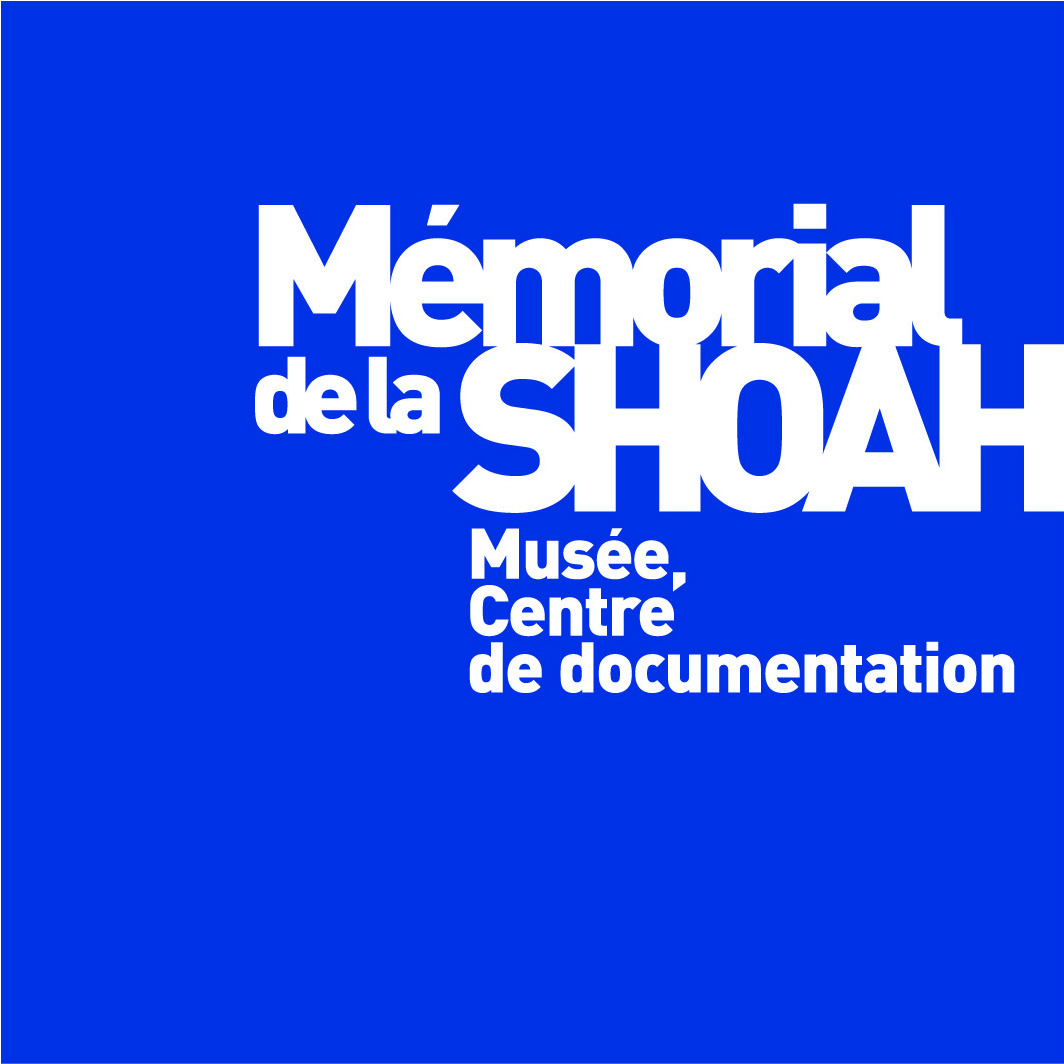 da compilare in ogni parte e inviare tramite posta elettronica, selezionando l’opzione di richiesta di ricezione automatica, entro il 2 febbraio 2016 a: laura.fontana@memorialdelashoah.orgPENSARE E INSEGNARE LA SHOAH6a edizione Università per insegnanti di lingua italianaParigi, 29 maggio – 3 giugno 2016 Prima dell’invio della domanda, il candidato avrà cura di leggere tutte le informazioni preliminari, verificare le proprie possibilità di viaggiorispetto alle date e orari di inizio e fine del corso, nonché di verificare se in possesso dell’autorizzazione (se necessaria) per l’assenza da scuolae per la frequenza del seminario.(si prega di compilare a mezzo computer)Nome e cognome ______________________________________________Data di nascita ________Luogo di nascita __________________Prov_____Indirizzo (via e numero civico)__________________________________________________________________________________________________Città e Provincia____________________________________CAP ________Un suo recapito telefonico possibilmente cellulare_____________________E-mail________________________________________________________Professione:	   □ Insegnante   □ Altra professione (indicare quale e/o il ruolo svolto rispetto alla trasmissione della memoria della SHOAH)_____________________________________________________________Presso la Scuola /Istituto _________________________________________di ___________________________________________________________Materie di insegnamento: ________________________________________Classi/ età degli studenti a cui si insegna:____________________________Anni di esperienza:______________________________________________Il candidato illustri brevemente il suo lavoro nell’insegnamento o nella trasmissione della memoria della Shoah: Ha frequentato altri seminari specifici di formazione sulla Shoah?□ Si   □  NoSe sì, ne citi alcuni privilegiando quelli più recenti:_______________________________________________________________________________________________________________________________________________________________________________________Altri ambiti relativi all’esperienza di insegnante o attinenti il ruolo svolto nell’ambito della trasmissione della memoria della Shoah e del suo insegnamento storico alle giovani generazioni:_______________________________________________________________________________________________________________________________________________________________________________________Il candidato indichi brevemente le motivazioni e le aspettative per la partecipazione al seminario: ____________________________________________________________________________________________________________________________________________________________________________________________________________________________________________________Le iscrizioni ritenute valide saranno riconfermate entro il 5 marzo 2016.Informazioni generaliIl corso avrà carattere intensivo (di norma dalle 9 alle 18 tutti i giorni), con inizio alle ore 9 di domenica 29 maggio e conclusione alle ore 16.30 del giorno 3 giugno 2016. La partecipazione al seminario è gratuita e include i materiali di corso, le visite guidate, la traduzione simultanea in italiano, tutti i pasti di mezzogiorno. Sono a carico dei singoli partecipanti le spese di viaggio da e per l’Italia e il soggiorno a Parigi che organizzeranno autonomamente.Poiché il seminario è a numero chiuso (massimo 30 iscritti), i candidati che verranno accettati si impegnano a seguire tutte le attività programmate dal primo all’ultimo giorno di corso Per motivi organizzativi e logistici, non è possibile far accedere al seminario persone diverse dagli iscritti.Ai candidati ammessi al seminario verrà data comunicazione scritta a mezzo mail entro il giorno 5 marzo. I partecipanti avranno 15 giorni di tempo per riconfermare definitivamente la propria partecipazione, inviando copia del proprio biglietto di viaggio per Parigi. Considerato il limitato numero di posti e il finanziamento quasi integrale del seminario, non potranno essere fatte eccezioni per richieste di arrivi a Parigi dopo l’inizio del corso o per partenze anticipate. Gli insegnanti non ammessi parteciperanno ad una lista di riserva in caso di rinunce.Possono iscriversi:gli insegnanti di lingua italiana in servizio presso le scuole di ogni ordine e grado in Italia o all’estero (con priorità per quelli in servizio presso le scuole secondarie di primo e secondo livello e i docenti universitari e per i docenti di lettere/storia, filosofia/storia, geografia/storia, nonché per i docenti impegnati in attività di coordinamento e trasmissione della Shoah presso i propri Istituti), i docenti comandati presso Istituti storici della Resistenza o altri enti/associazioni affini, i dirigenti scolastici, le guide e i responsabili di Musei e Memoriali, i rappresentanti di associazioni dedicate allo studio della storia e alla trasmissione della memoria della persecuzione ebraica.Sede del corso : Parigi, Mémorial de la Shoah, Drancy, ex campo di internamento e di transito, Memoriale della Shoah.Il corso sarà certificato da attestato rilasciato dal Mémorial de la Shoah col numero complessivo di ore di formazione acquisite. [Dichiarazione di attività di formatore registrato sotto il numero 11 75 43938 75]Il corso NON è attualmente riconosciuto dal MIUR a cui verrà richiesto il solo patrocinio.Normativa sulla privacy: i dati dei partecipanti saranno conservati negli archivi del Mémorial de la Shoah e utilizzati esclusivamente per promuovere tramite invii di newsletter periodiche, iniziative di formazione, culturali o scientifiche. Durante il seminario verranno scattate fotografie o effettuate brevi riprese per promuovere e rendicontare l’attività tramite strumenti tipografici e informatici del Mémorial de la Shoah e dei partner del seminario, pertanto i partecipanti autorizzano fin da ora l’utilizzo della propria immagine esclusivamente per le finalità qui espresse.Al termine del seminario, sarà tuttavia possibile comunicare la richiesta di cancellazione del proprio indirizzo mail, scrivendo a laura.fontana@memorialdelashoah.org.Dichiaro di aver preso visione di tutte le condizioni previste per partecipare al seminario.Data__________________Firma __________________________________